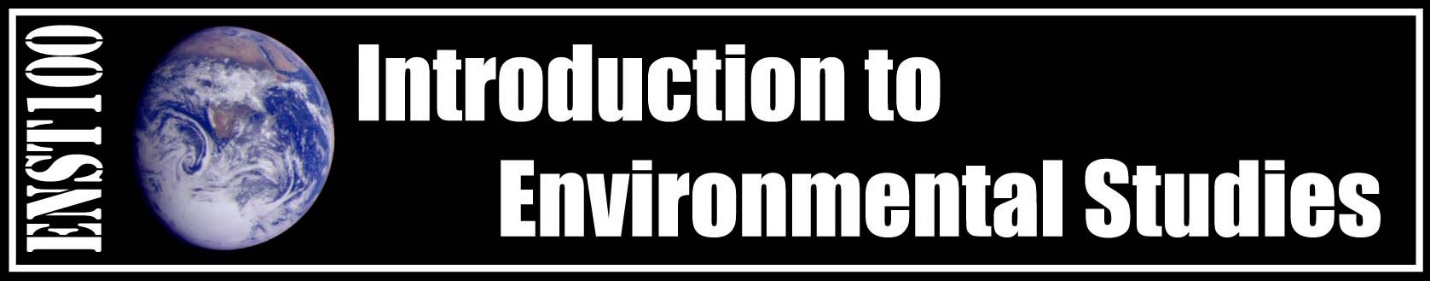 Instructor: 	Dr. Victoria Petryshyn	 				Email: petryshy@usc.edu; 		Office hours: 1-3pm Tuesday (and by appointment)Office:  CAS 108.      	                                                            Section: 33000R (TuWTh 9-1150am) Units: 4.0Room: WPH 207Prerequisites: noneText: Friedland, Relyea, & Courard-Hauri. Environmental Science: Foundations and Applications. W.H. Freemam & Co., 2011 ISBN-13: 978-1-4292+4029-1 (Recommended)Course description:This course will give you an overview of how the natural world works, the ways in which humans are perturbing the natural world, and the ways in which governments and society are (or are not) addressing environmental degradation.  This course satisfies a GE-C (Social Analysis) requirement. As such, it will deal with the causes and consequences of complex problems.Course Learning Objectives:Gain knowledge of the physical, chemical, and biological aspects of the environmentUnderstand issues facing the environment from a scientific and social perspectiveExplore how environmental issues affect humans, from multiple perspectivesUnderstand the empirical evidence behind pressing social issues such as climate change and food securityDiscuss solutions to environmental degradation through law, policy, and human behavior The course is structured so the first third is focused on basic information about how the Earth system works.  The second third will focus on environmental issues that arise on Earth (such as biodiversity and ecology). The last part of the course will focus on human/social impacts. Course requirements and expectations:Come to class prepared and engage in discussions - I know it starts early but being tired is not an excuse to skip class (or at least not a valid one)Be respectful of me and other students in classPlease leave cell phones outside the classroom or turned offIf you have to miss class make sure you arrange to get notes and announcements.  Other course information:This course will use Blackboard for communication, information and turning in assignments.  I will make lecture slides available in pdf form before class, however NOT ALL INFORMATION WILL BE INCLUDED.  In fact, you can bet that graphs, pictures, and concepts missing from the posted powerpoint slides will make an appearance on the midterms. I will also post and accept assignments on Blackboard.  Some additional readings may be assigned periodically throughout the semester, and these will be announced in class, posted on Blackboard, and an email reminder sent to the class.All three exams will cover material immediately after the preceding exam (or beginning of class for midterm 1) up to the exam. The final exam will NOT be cumulative.  Exams will focus on lecture and reading material. During exams, students will NOT be allowed to have notes, books, cell phones, etc. Only pens/pencils and a calculator are required. Failure to comply with exam policies will automatically result in a grade of “0” for that particular exam.Late/make-up policy:If there is a conflict with an exam, you must email the instructor 1 week in advance to see if arrangements can be made (under reasonable circumstances). Otherwise, make-up exams will not be given except in extreme emergencies.  Make-up exams will also be more difficult, so it is in your best interest to take the exam on the day it is scheduled. If you have an emergency on exam day, you must get in touch with us before the exam if possible.  Assignments will not be accepted late.  Academic Conduct:Plagiarism – presenting someone else’s ideas as your own, either verbatim or recast in your own words – is a serious academic offense with serious consequences.  Please familiarize yourself with the discussion of plagiarism in the SCampus University Student Conduct Code, Section 11, Behavior Violating University Standards https://scampus.usc.edu/1100-behavior-violating-university-standards-and-appropriate-sanctions.  Other forms of academic dishonesty are equally unacceptable.  See additional information in SCampus and university policies on scientific misconduct, http://policy.usc.edu/scientific-misconduct.  As a member of the Trojan community, plagiarism is beneath you.  Don’t do it.  Discrimination, sexual assault, and harassment are not tolerated by the university.  You are encouraged to report any incidents to the Office of Equity and Diversity http://equity.usc.edu  or to the Department of Public Safety http://adminopsnet.usc.edu/department/department-public-safety.  This is important for the safety of the whole USC community.  Another member of the university community – such as a friend, classmate, advisor, or faculty member – can help initiate the report, or can initiate the report on behalf of another person.  The Center for Women and Men http://www.usc.edu/student-affairs/cwm/ provides 24/7 confidential support, and the sexual assault resource center webpage http://sarc.usc.edu describes reporting options and other resources.Support Systems:A number of USC’s schools provide support for students who need help with scholarly writing.  Check with your advisor or program staff to find out more.  Students whose primary language is not English should check with the American Language Institute http://dornsife.usc.edu/ali, which sponsors courses and workshops specifically for international graduate students.  The Office of Disability Services and Programs http://sait.usc.edu/academicsupport/centerprograms/dsp/home_index.html provides certification for students with disabilities and helps arrange the relevant accommodations.  If an officially  declared emergency makes travel to campus infeasible, USC Emergency Information http://emergency.usc.edu will provide safety and other updates, including ways in which instruction will be continued by means of blackboard, teleconferencing, and other technology.Emergency Preparedness/Course Continuity in a Crisis In case of a declared emergency if travel to campus is not feasible, USC executive leadership will announce an electronic way for instructors to teach students in their residence halls or homes using a combination of Blackboard, teleconferencing, and other technologies. Lecture Schedule (This may be modified- Roll With It):Wed, June 28: How This Class Works 		Introduction and Goals: What is a Wicked Problem?		What is science? How do we study the planet? Thur, June 29: How Stuff Works (Basic Science Principles)Matter, energy and change; Basic Physics; July 3- 4: Independence Day Holiday! No Class!Wed, July 5: How the Earth Works		Plate Tectonics and the Rock cycle		Distribution of Natural Resources		The Hydrologic Cycle- Water BasicsThur, July 6: How Biology Works		Biology basics	Evolution basics			The record of evolutionTues, July 11: How Ecology works		MIDTERM 1		Biodiversity Wed July 12: Population, Growth, Community Ecology Principles of EcologySpecies EcologyPopulation and community ecology 
	Thur, July 13: Biodiversity Writing assignment presented		Ecosystem ecology Biodiversity and conservation biology Tues, July 18: Land and Agriculture
		Natural Resources and biologyLand Use 	Wed, July 19: Agriculture and Food 		Agriculture and food 
		Non-renewable energy
Tues, July 20: Energy Renewable and Nonrenewable energy		Air and water pollution 	Wed July 21:  Pollution		MIDTERM 2	Pollution 	Debate topics presented	Thurs, July 22: Waste 		Solid and E-wasteStudent debate topic preferences turned inTues, July 25: Sustainability  		Sustainability Debate topics assignedWed, July 26: Putting it all together: The Climate Change Bonanza 		Science of climate change 	 	Climate change through Earth HistoryThurs, July 27: Climate Change Continued		Social science of climate change  Tues, Aug 1: Climate Change Continued		Social science of climate change  Wed, Aug 2: Catch up classThur, Aug 3: In-class debatesTues, Aug 8	Final exam Grading:Midterm 1		          100 ptsMidterm 2		          100 ptsFinal exam		          150 pts	Written assignment               50 ptsIn class debate		          50 ptsAttendance/Participation      50 ptsGrading scale: A range = 90.0-100%                            B range = 80.0-89.9%                            C range = 70.0-79.9%                           D = 60.0-69.9%                           F = <59.9%